                                                  منة الله الحسيني محمد 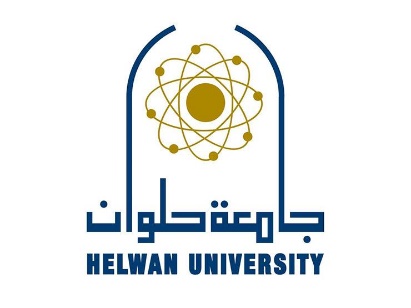 حاسبات وذكاء اصطناعي                                                       الفرقة الثانية" قبول الأخر "ليس كل شبيه متفق الرأي بل متقلبَفالآراء تخلق من الخلاف جبلاً متجمدَوالمرء مجبور على التقبلِ  والاحترام واجب ولو مع متمردِفإن لم يكن لديك من القول أحسنه اصمتْالمجلس لديه من الآراء مختلفُ مابين أن يرتد اليك طرفٌ و طرفُقد يكون احدهم  الصواب والاخر أصوبُلولا التفاهم مقعدَ بينهملكانت العلاقات انتهاءها فرضُما بك ايها الفاسدُ تتمارضُ وعلىّ تتمردُأليس كل منا له الحق في التفاوضِ !!أم انت من له الحق في التعارضِ !!تسبب الهلاكَ بحجةٍ ناقصةِ العقل والدين تعلمُ اني التمسُ من الصواب جزءًالكنك بالكبرِ تستعينُ وبالفكر تستهينُ تنازعني وكأني عدواً لكَوما انا الا منصتةٌ لرأيكَتمورُ في غيظٍ مقيطٍ مني وتحقدُوخصمك اللدود للفرصةِ مستغلٌ ومتناقضُ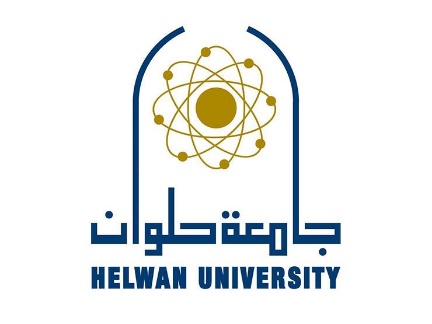 محمد ابراهيم الأمير احمد                                              الفرقة الأولي         كلية التمريض" قم للفساد "إن العباد إذا نامت ضمائرهمزاد الفساد وساد الشر بينهمُلا زاد للناس إلا في مبادئهمولا نعيم لنا  إن زلت الهممكن سلسبيلا تكن للناس سيدهم وابنى حصونا بالأخلاق والهممإن الفساد لسوء ليس يصنعهإلا الخبيث الذى في قلبه ال حممكن ذا جمال ولا تنشر مساوئهمحتى تفز من الخيرات والنعمكيف الخلاص وكل الناس قد فسدواوالكل أضحى بعرض الأرض يلتهمإن الخلائق إن ماتت مبادئهاعم البلاء ولم يبقى لهم خيم لا خير في الناس إن زادت مفاسدهم ولا هناء لقوم مالهم قيم تحيا البلاد إذا مات الفساد بهاكالورد يحيى إذا الأشواك تنعدم إن البلاد بلا أخلاق يملأهاكل الغوائل والإحسان ينعدمقم للفساد ولا تصبر لعلتهمهما تعاظم بالإخلاص ينهزمإن العباد إذا ماتت مساوئهمساد النعيم وزاد الخير بينهم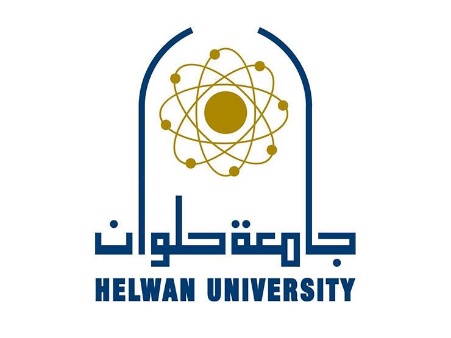                            سهيلة محي محمود                         الفرقة الثانيةكلية التجارة وادارة الأعمال" يامصر "يا مصرُ إنّي في هواكِ أقولُوالقولُ في هذا المجالِ طويلُيا مصر اني في هواك معذبٌوالقلبُ منّي عاشقٌ مقتولُعجزَ القريضُ عن احتوائكِ لحظةً أو وصفِ حسنٍ في الفلاةِ يجولُإن كان جَدّي في نعيمكِ زائلاًفمِنَ الشقاءِ تَوَلّدَ التّفضيلُ إني عشقتكِ يا سماءٌ قد علت وإلى المُحِبِّ تنزّلَ التنزيلُ دفئٌ يعانقُ كلَّ قلبٍ قد نما في غرس حبك، قد رواه النّيلُإنًي وَهَبتُكِ قبل روحي راحتي ومضيت أبني للعلا أسطول عاهدتُ أني في حماكِ منيتيوبدأتُ أمحو للفسادِ أُزيلُ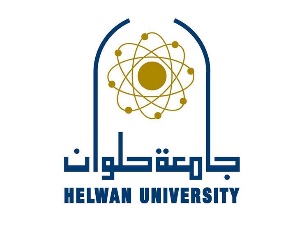 يوستينا روماني رزق ابراهيمكلية الفنون التطبيقية                                                                 الفرقة الاولي : قسم النسيج" الناس زمان "كنا قاعدين مع جدتي ف بيت قديم ع النيل قولنالها تحكيلنا عن ناس حتتنا سكتت شوية .. وبعديها اتنهدت قالت زمان؟! .. ياااااه فين ايام زمان كانت الناس مش زي الناس كانت يا ولاد عندها احساس لو نفتح قلوبهم دلوقتي ونبص كدة هنشوف سواد عارفين يا ولاد ؟!مبقتش عارفة العيب ف مين يمكن ف العيشة الصعبة يمكن ف جحدان حبة ولاد اسكتوا يا ولاد اسكتوا واسمعوا هقولكم ايه اوعوا تصدقوا يوم ..لو قالوا ليكم ده فساد بلاد الفساد بقي كله فينا ماهو اللي بيحرق ده فساد واللي بيسرق ده فساد واللي بيقتل واللي بيرعد واللي يهدد ده فساد مش بس دول المفسدين ماهو اللي يتحرش ببنت مفسد كمان واللي يهدد بالديانة اسمه جبان اوعاكم يا ولادي تكونوا منهم ولا يوم تكونوا زيهم اوعاكم ف يوم تخونوا بلادكم ولا حتي تهربوا منهم بصيت لها وف عيني لمعة بتقولها .. اني هعافر وسط الذئاب ولا اكون ف يوم خاين كداب واني هحاول اعيش واحلم لو ازرع الارض ورد وود وتطير الفرحة من بلادي ويسمعها كل الولاد انا هعرف اكون بطل وهعرف احاول باجتهاد وسط الفساد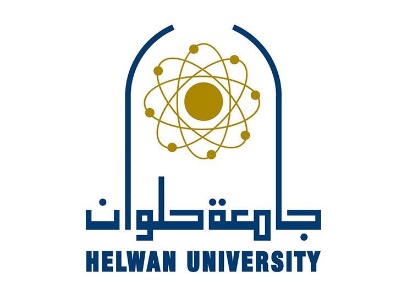                                            محمود رمضان محمد محمود                                          الفرقة الثانية : اللغة الأسبانية  كلية الأداب "قول للفساد لأ "ازرع بإيدك شجرة واروى جناين بكره ارسم خريطة وفكرة لاجل المعاد اقفل بيبان الظلم وافتح بيبان الحق خلِّي قصادك حلم قول للفساد لأ مصر دايما كلها ضد الفساد أصل نجاة الأمة تلزم طريق ممدود إيدي في إيدك يلا نوصل لأبعد حدود ويكون شعارنا هو لا للفساد في كل البلاد لا للفساد بص بعينيك حواليك في كام صورة قدامك ركز كده هتلاقي مفسد واخد مكانك اهدم أصول الفساد اعلنها هنا وهناك إن اللي جاي خلاص جايب للمفسد هلاك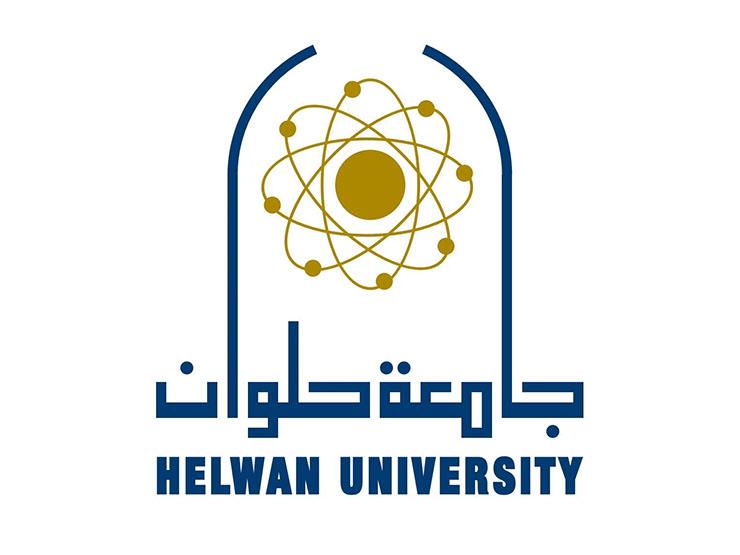 	                                رحمة ناصر علي الجابري                   الفرقة الرابعة        كلية الحقوق" عدى الفساد فينا "الدنيا فيها فساد وانا شوفت من ده كتير وان جيت فيوم اكتب فيبقي فالتغيير وهنبقى ايد واحده مع بعض بنكمل مصر الغالية الطيبة ب ولادها بتعلم وبتهدي روحها وكل شيء فيها لو قالوا يوم اوصف جمالها ب الله ل اغنيها وارفع شعار الاتحاد قوه لا للفساد ولا اي يوم قاسي لا للندم من بعد هذا اليوم هفديكي ب عيوني وانا برضو ليكي هدوم عدي الفساد فينا غيرنا للأحسن عِدي الفساد فينا هتلاقي كل الخلق الا جنود الارض ماشيين يحاربوا كل اعدائنا ويعالجوا مدمن بيحارب اهله عايش بيكسر فرحه امه وابوه وبيحرق النيكوتين من غير حساب ولا خوفلو جه ف يوم يلتزم يرجع فلحظه ويردد الكلمة ملعون ابوها ظروفالفقر مش عيبه بس الحياه فرصه عافر وخرج كل مجهود بيك ربي ولادك ع الحلال تسلم هتلاقي ربك جي ليك يراضيك عافر بحلمك واحمي ارض الله لو كل شخص التزم راح تنتهي المعاناة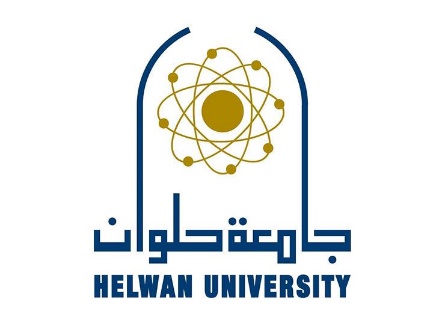 	                                يوسف علي كامل	                                               الفرقة الثانية
          كلية الأداب"بلادي بلادي وام البلاد"بلادي بلادي وام البلاد سليلة اصالة وعراقة وميعاديا اجمل مهابة و آصل اصالةيا اوضة وصالة وزحمة تلات بلادي بلادي يا ام البلاد علي صدورنا حارس يا اجمل عتادكأنك علامة علي حب و كرامة كانك سلامة ف صدور العبادبلادي بلادي يا اجمل بلاديا ارض النزاهة وعكس الفسادشوفتك حبيبتي ف عز شمسك كأن شعاعك نور ف ساد شوفتك كملكة بتحكم عوالم بحرك كدجلة ونيلك فرات وشوفت الشوارع بتحضن شوارعبتبكي الدموع وتزود عتاب علي اهل منها هزوا كيانها زادوا فسادها فزادوا عذابها وصبح العذاب بيجيب عذابكأنك وردة و فاحت عطورها جم قطافينها فسرقوا زهورها فخبت بذورها وزادت ف شوكهاوصبحت بتأذي علي عكس شوقهافاصبح كارهها موازي لعشيقها بتأذي وتوجع عاطل ف باطل يا مارة علي الاذي مرور الكراميا اجمل ناجي من المخاطرهتعودي تبادلينا ف يوم الغرام ويتدبل شوكك عن طيب خاطر كان سهل ابيعك اسيبك ف يوملكني شايلك ميت الف خاطر كاتبلك عشانك الاف القصايدعشرين حكاية و دستة خواطر بقولك فيهم هتعودي يوم كأنك عيسي لدجال شاطر هتعدي علي الفاسدين رياحبتخلع جذور كل طرح باطل هنرجع معاكي ضهرك وسندكجند تحت امرك ف الشدة حاضرانا تحت رايتك بحارب ولومفيش غيري حتي ف الجند فاضليا بلدي وسندي وهازمة الفسادب رقة وشجاعة و صبر وعنادبفرح معاكي ف وقت البلاءما آقولش غير امرك... وحاضركأني طفل و حب الصيام ما يتبدلش حبه لو صبح فاطربلادي بلادي و ام البلاديا اجمل ناجي من المخاطر